FORMULAIRE DE RAPPORT D’INCIDENT DU PERSONNEL GÉNÉRAL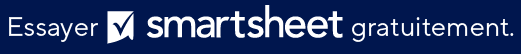 DÉTAILS DE L’INCIDENTEn signant ce formulaire, vous reconnaissez avoir lu et compris les informations contenues dans le présent formulaire.DATE DU RAPPORTNOM DE L’EMPLOYÉNOM DE L’EMPLOYÉFONCTIONFONCTIONNOM DU RESPONSABLENOM DU RESPONSABLEFONCTIONFONCTIONEMPLACEMENTEMPLACEMENTEMPLACEMENTEMPLACEMENTDATE DE L’INCIDENTDATE DE L’INCIDENTDATE DE L’INCIDENTHEUREDESCRIPTION DE L’INCIDENTDESCRIPTION DE L’INCIDENTDESCRIPTION DE L’INCIDENTDESCRIPTION DE L’INCIDENTDESCRIPTION DE L’INCIDENTDESCRIPTION DE L’INCIDENTDESCRIPTION DE L’INCIDENTDESCRIPTION DE L’INCIDENTEXPLICATION DE L’EMPLOYÉEXPLICATION DE L’EMPLOYÉEXPLICATION DE L’EMPLOYÉEXPLICATION DE L’EMPLOYÉEXPLICATION DE L’EMPLOYÉEXPLICATION DE L’EMPLOYÉEXPLICATION DE L’EMPLOYÉEXPLICATION DE L’EMPLOYÉTÉMOINSTÉMOINSTÉMOINSTÉMOINSTÉMOINSTÉMOINSTÉMOINSTÉMOINSACTION À PRENDRE	sélectionnez-en uneACTION À PRENDRE	sélectionnez-en uneACTION À PRENDRE	sélectionnez-en uneACTION À PRENDRE	sélectionnez-en uneACTION À PRENDRE	sélectionnez-en uneACTION À PRENDRE	sélectionnez-en uneACTION À PRENDRE	sélectionnez-en uneACTION À PRENDRE	sélectionnez-en uneAvertissement verbalPériode d’essaiPériode d’essaiLicenciementLicenciementAvertissement écritSuspensionSuspensionAutreAutreEXPLICATION DE LA MESURE À PRENDREEXPLICATION DE LA MESURE À PRENDREEXPLICATION DE LA MESURE À PRENDREEXPLICATION DE LA MESURE À PRENDREEXPLICATION DE LA MESURE À PRENDREEXPLICATION DE LA MESURE À PRENDREEXPLICATION DE LA MESURE À PRENDREEXPLICATION DE LA MESURE À PRENDRESIGNATURE DE L’EMPLOYÉDATESIGNATURE DE L’EMPLOYÉDATEEXCLUSION DE RESPONSABILITÉTous les articles, modèles ou informations proposés par Smartsheet sur le site web sont fournis à titre de référence uniquement. Bien que nous nous efforcions de maintenir les informations à jour et exactes, nous ne faisons aucune déclaration, ni n’offrons aucune garantie, de quelque nature que ce soit, expresse ou implicite, quant à l’exhaustivité, l’exactitude, la fiabilité, la pertinence ou la disponibilité du site web, ou des informations, articles, modèles ou graphiques liés, contenus sur le site. Toute la confiance que vous accordez à ces informations relève de votre propre responsabilité, à vos propres risques.